Муниципальное бюджетное дошкольное образовательное учреждениедетский сад № 64 города НовочеркасскаКвест-игра, ко Дню защиты детей, в поисках Дружбы.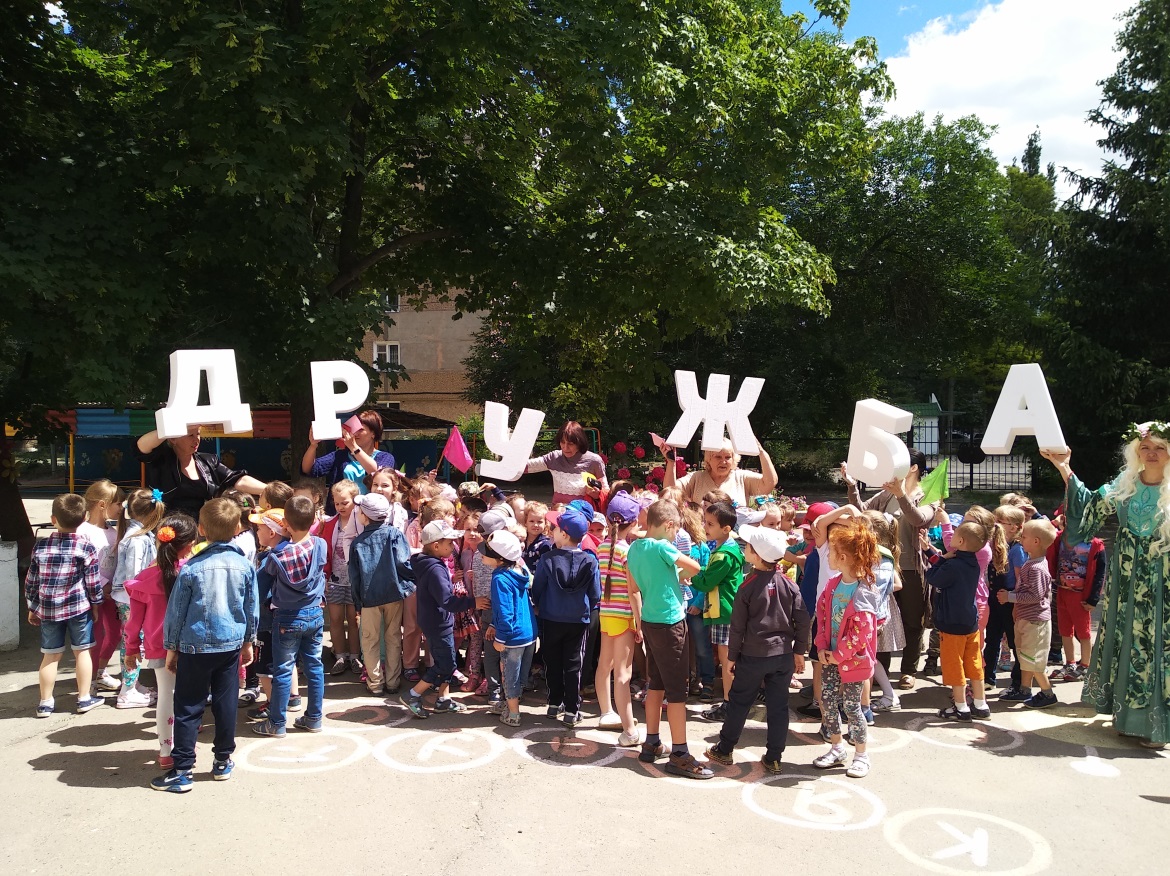 Подготовили и провели:Буза Валентина Федоровнавоспитатель МБДОУ детского сада № 64Новочеркасск, 2018 годЦели: Дать детям дошкольного возраста элементарные знания и представления о международном празднике “Дне защиты детей”, через дидактические игры.Воспитывать желание проявлять творческую инициативу, предоставив для этого равные возможности всем детям. Содействовать сплочению детского коллектива, по средствам подвижных игр.Ход праздника.Ведущий.Здравствуйте, ребята! вот и наступил для нас долгожданный праздник солнца. Сегодня – первый день лета. Этот день посвящен Международному Дню защиты детей и сохранению мира на земле. Этот день посвящен Вам, дорогие ребята.Праздник, посвященный «Дню защиты детей» считать открытым Ура!Все вместе: Ура!Ведущая:Мы встречаем праздник лета
Праздник солнца, праздник света
Солнце, солнце, ярче грей
Будет праздник веселей.Ведущая: Ой, кто это там  плачет?Выходит Лето.Ведущая: Кто ты? Что у тебя случилось?Лето: Я- Лето, я так спешила к вам на праздник! Но, случилась беда. Озрная дюдюка унесла мои главные буквы лета и теперь ничего не остается как только грустить.. На самокате выезжает Дюдюка (с зонтиком и мешком).Дюдюка: - А вот и я! Вот-все буквы  у меня. И я вам их не отдам, ни за что! И у меня вот  здесь всё  записано, где я их храню! ( кладёт обратно в мешок)Едет на самокате, по кругу около детей  и удаляется. ( теряет карты)Ведущая:  Что же это Дюдюка потеряла?(собирает)(Удивляется.) Так это же карты, где спрятаны буквы.Лето, мы тебе с ребятами   поможем найти все твои буквы.Правда, ребята? Ответы детей.Лето:   Спасибо, ребята. Удачи вам!Ведущая: Ребята, я вашим воспитателям раздам карты, которые обронила Дюдюка. Они вам помогут найти все буквы , которые нужны для Лета.Группы расходятся по площадкам.Карта 1 для среднего возраста. Задание 1 Задание «Топни – хлопни». Топните, если я назову то, что полезно для здоровья: умываться, драться, делать зарядку, мыть руки, ходить в грязной одежде, забывать стричь ногти, мыться под душем, вытирать пыль, ходить с грязными ушами, пылесосить и т.д.
Хлопните, если я назову предметы, которые помогают людям ухаживать за собой и поддерживать чистоту в доме: мыло, мусор, шампунь, полотенце, грязь, веник, зубная щетка, лужа, ключ, ножницы, карандаш, расческа, швабра и т.д. Задание 2 Веселые загадки.У него красив наряд,Больше всех он солнцу рад.Во все горло во весь духНа заре кричит … (Петух)Вся в полоску — сбоку, сзади.
Нет животных полосатей.
А бежит быстрее ветра.
Догадались? Это …(Зебра)Туда не влезут кошки,
Там у нее домишко.
Сухарики и крошки
Под стол таскает …(Мышка)В конце игры дети получают букв У и Б.Карта 2 для старшего возрастаЗадание 1. игра «Добрых слов».Дети по очереди называют слова, связанные с добром Задание 2.загадкиЯ начну, а вы кончайте,Хором дружно отвечайте,Много солнца, много света,Значит наступило …….(лето)Мы корзиночки несем,За грибами мы ……(идем)Теплый ветер гладит лица,Лес шумит густой листвой,Дуб нам хочет поклонится,Клен кивает……головойА с утра мы на площадке,Дружно делает………зарядкуВоспитатель проводит зарядку под веселую музыку. В конце испытания группе вручается буква Д и АКарта 3 для подготовительного возраста.Задание 1.«Назовите пословицы о доброте» Дети:
- Доброе слово лечит, злое калечит.
- Добрые слова дороже богатства.
- За добрые дела добром платят.
- Не одежда красит человека, а его добрые дела.
- Не хвались серебром, а хвались добром.
- Кто добро творит, тому бог отплатит. Задание 2:  Сказка нам добро несет, тот, кто знает – тот поймет!
(Отгадай загадки и назови добрых героев.)
Лечит маленьких детей, 
Лечит птичек и зверей, 
Сквозь очки свои глядит 
Добрый доктор ...(Айболит)

Он в Африке живет. 
И ужасным голосом песни поет. 
Он просто злодей 
Это……(Бармалей)

Деревянный мальчуган
Он шумит как барабан,
Любимец взрослых и детей,
Всяких выдумщик затей,
Длинный нос покажет ловко,
Вместо носа не морковка!
Кто же это? (Буратино)

Я в ступе летаю – деток похищаю
В избе на куриной 
Ноге проживаю,
Нос крючком, глаза торчком
Кто же я? (Баба-Яга)

Все ждут его зимой, 
Он и добрый, он не злой,
Бородой до глаз зарос. 
Краснощекий …(Дед Мороз)

В сказке серым уродился,
Все боятся – как огня!
Все зверушки разбежались
В домик спрятались от меня!
Грозно вдруг зубами щелк..
Злой , ужасный, серый….(Волк)

Этих маленьких детей
Волк обидел — съел, злодей!
Лишь один в живых остался,
Волку в зубы не попался.
Маме все он рассказал,
братьев всех он показал
Кто серые они?
Если знаешь, назови!( Козлята)
Это девочка трудолюбива,
Очень добра и очень красива,
Вдруг на бал она попала,
На ступеньке туфельку потеряла.(Золушка).Задание 3.Назови герояВедущий называет одного героя, а ребята досказывают другого.)Крокодил Гена и….. (Чебурашка).Смешной мишка Вини Пух и … (Пятачок).Малыш и … (Карлсон).Леди Баг и…..Супер котВинтик и … (Шпунтик).Добрая Белоснежка и …..(Семь Гномов)Лунтик и ……….(Кузя)Симка и…..Нолик Молодцы ребята, и на загадки ответили, и сказки все знаете! В конце игры дети получают букву Ж и Р.Все группы собирают  по 1 букве и встречаются на общей площадке.Их встречает Ведущая:Ну, вот мы и встретились. Ребята, удалось вам собрать буквы для лета? А какие цветы вы собрали?Дети перечисляют.Молодцы, ребята! Ведущая: Ребята у нас молодцы, постарались, и тебе, Лето, буквы. Лето: Спасибо ребята это не просто буквы, может вы уже догадались какое слово можно составить из них ответы детей…ДРУЖБА
Лето: это не просто слово оно волшебное обозначает много слов. Поднимая букву произносит …Д - дружные, добрые, доброжелательные 
Р - разумные, радостные 
У – умные, умелые 
Ж - жизнерадостные , живые
Б– бодрые, боевые, блистательные
А – активные, артистичные Под музыку выскакиваетДюдюка:Ха…, подумаешь! Всё у них получилось!Ведущая: Дюдюка, не вредничай! Посмотри, какое Лето стало красивое!  Красивое?Дюдюка:  Ну, да.Ведущая: Наши дружные ребята помогли лету отыскать буквы по твоим картам. И ты, помирись с нами, подружись. Ведь только дружба и доброта украшает  мир.Дюдюка:  Спасибо, что не сердитесь на меня. Я очень хочу с вами подружиться!Ведущая:  ребята пригласите Дюдюку на веселый танец про дружбу!!Дюдюка:  Спасибо вам, ребята.Танец дружбаЛето: Спасибо, вы нас с Дюдюкой подружили и теперь мы вместе пойдём украшать поля, луга разноцветными красками лета.До свидания, ребята!